Publicado en Madrid el 05/06/2024 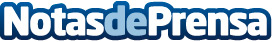 ITH Innovation Summit 2024 abordará los riesgos y oportunidades de la IA, el papel de los influencers y el turismo de experienciasEl evento de referencia para el sector se celebrará el 11 y 12 de junio en el WiZink Center de Madrid y contará con la participación de grandes protagonistas del sector. El foro acogerá la Asamblea Anual del ITH, que celebra su 20 aniversario y entregará galardones a personas e instituciones comprometidas con la excelencia, la sostenibilidad y la innovación en el sector hoteleroDatos de contacto:Equipo de RedacciónCirculo de Comunicación910001948Nota de prensa publicada en: https://www.notasdeprensa.es/ith-innovation-summit-2024-abordara-los Categorias: Nacional Comunicación Marketing Madrid Turismo Innovación Tecnológica http://www.notasdeprensa.es